ПроектТАЛЬНІВСЬКА РАЙОННА РАДАЧеркаської областіР  І  Ш  Е  Н  Н  Я_________Про продовження терміну дії договорів оренди частини адміністративної будівлі, що належить до спільної власності територіальних громад сіл та міста Тальнівського району Відповідно до пункту 20 частини першої статті 43, статті 59, Закону України „Про місцеве самоврядування в Україні“,  пункту 2 «Прикінцеві та перехідні положення», статтей 15, 18 Закону України „Про оренду державного та комунального майна“, постанови Кабінету Міністрів України  від 04.10.1995 № 786 „Про Методику розрахунку орендної плати за державне майно та пропорції її розподілу“ (із змінами та доповненнями), рішень районної ради від 15.03.2019 № 31-15/VII „Про Порядок проведення конкурсу на право оренди, Методику розрахунку орендної плати та Типовий договір оренди майна, що належить до спільної власності територіальних громад сіл та міста Тальнівського району“, від 05.05.2017 № 15-19/VІІ " Про надання в оренду частини приміщення адмінбудівлі " рішення сільських рад Тальнівського району щодо надання дозволу Тальнівській районній раді здійснювати управління майном спільної власності територіальних громад сіл і міста Тальнівського району, клопотання Тальнівської районної державної адміністрації, відділу освіти Тальнівської районної державної адміністрації, фінансового управління Тальнівської районної державної адміністрації врахувавши висновки постійної комісії районної ради з питань комунальної власності, промисловості та регуляторної політики,  районна рада ВИРІШИЛА:1. Продовжити термін дії договорів оренди частини приміщення адміністративної будівлі, яка належить до спільної власності територіальних громад сіл та міста Тальнівського району, і знаходиться  за адресою: м. Тальне, вул. Соборна, 28, в порядку, визначеному чинним законодавством України:1.1. від 12.01.2018 № 6/2018 з Фінансовим управлінням Тальнівської районної державної адміністрації, на загальну площу 172,02 кв.м, в тому числі корисною площею 102,9 кв.м – службові кабінети  № 201, № 202, № 203, № 205, № 207,  та 69,12 кв. м - допоміжної площі, терміном оренди до 30 листопада 2022 року, та розміром орендної плати, установленим для бюджетних організацій згідно Методики розрахунку  орендної  плати; 1.2. від 12.01.2018 № 7/2018 з Відділом освіти Тальнівської районної державної адміністрації на загальною площею 144,9 кв.м, в тому числі корисною площею 93,2 кв.м – службові кабінети № 108, №110, № 111, № 112, № 214, та 51,7 кв. м - допоміжної площі, терміном оренди до 30 листопада 2022 року, та розміром орендної плати, установленим для бюджетних організацій згідно Методики розрахунку  орендної  плати. 1.3. від 12.01.2018 № 5/2018 з Тальнівською районною державною адміністрацією, на загальну площею 889 кв. м в тому числі корисної площі 534,8 кв. м – службові кабінети  № 113, № 114, № 116, № 118, № 119, № 204, № 208, № 210 - № 212, № 215 - №219, № 301 - № 305, № 308 - № 313 та 354,2 кв. м допоміжної площі, терміном оренди до 30 листопада 2022 року, та розміром орендної плати, установленим для бюджетних організацій згідно Методики розрахунку  орендної  плати2. Уповноважити голову районної ради переукласти договори оренди частини приміщення адміністративної будівлі, що належить до спільної власності територіальних громад сіл та міста Тальнівського району, що знаходиться  за адресою: м. Тальне, вул. Соборна, 28, згідно пункту 1 даного рішення шляхом укладення додаткових угод.3. Контроль за виконанням рішення покласти на постійну комісію районної ради з питань комунальної власності, промисловості та регуляторної політики.Голова                                                                           Валентина ЛЮБОМСЬКА  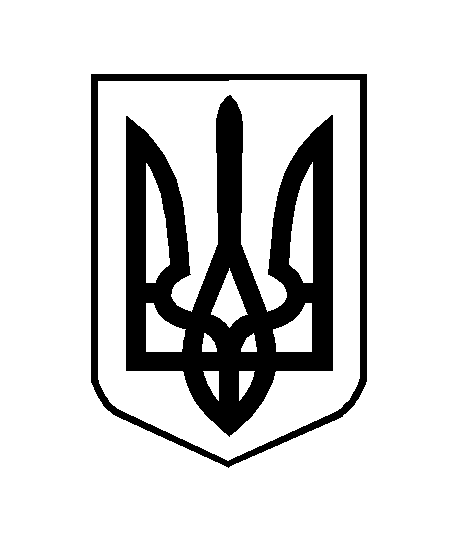 